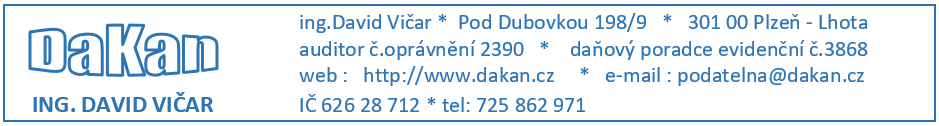 Zpráva o výsledku přezkoumání hospodařeníúzemního samosprávného celkuSkládka odpadů Chotíkov, dobrovolný svazek obcíza období od 1.1.2017 do 31.12.2017VŠEOBECNÉ INFORMACE Statutární orgán ÚSC: Mgr.Pavel ŠindelářSídlo: Nám.Republiky 1, 301 00 PlzeňIČ: 710 12 281Auditor: Ing. David Vičar, č. osvědčení 2390Jména osob provádějících přezkoumání hospodaření: Ing. David Vičar, Alena Kosťová, Další osoby podílející se na přezkoumání hospodaření: nejsouMísto přezkoumání: v sídle ÚSC, v sídle auditoraObdobí, ve kterém bylo přezkoumání hospodaření provedeno:Dílčí přezkoumání hospodaření se neprováděloZávěrečné přezkoumání proběhlo v období od 20.4.2018 – 25.4.2018PŘEDMĚT PŘEZKOUMÁNÍ HOSPODAŘENÍPředmětem přezkoumání jsou podle ustanovení §2 odst. 1 zákona č. 420/2004 Sb., údaje o ročním hospodaření, tvořící součást závěrečného účtu podle §17 odst.  3 zákona č. 250/2000 Sb., o rozpočtových pravidlech územních rozpočtů, ve znění pozdějších předpisů, a to:plnění příjmů a výdajů rozpočtu včetně peněžních operací, týkajících se rozpočtových prostředků,finanční operace, týkající se tvorby a použití peněžních fondů,náklady a výnosy podnikatelské činnosti obce/města,peněžní operace, týkající se sdružených prostředků vynakládaných na základě smlouvy mezi dvěma nebo více územními celky, anebo na základě smlouvy s jinými právnickými nebo fyzickými osobami,finanční operace, týkající se cizích zdrojů ve smyslu právních předpisů o účetnictví,hospodaření a nakládání s prostředky poskytnutými z Národního fondu a s dalšími prostředky ze zahraničí poskytnutými na základě mezinárodních smluv,vyúčtování a vypořádání finančních vztahů ke státnímu rozpočtu, k rozpočtům krajů, k rozpočtům obcí, k jiným rozpočtům, ke státním fondům a k dalším osobám.Předmětem přezkoumání v souladu s ustanovením § 2 odst. 2 zákona č. 420/2004 Sb. jsou dále oblasti:nakládání a hospodaření s majetkem ve vlastnictví ÚSCnakládání a hospodaření s majetkem státu, s nímž hospodaří územní celek,zadávání a uskutečňování veřejných zakázek, s výjimkou úkonů a postupů přezkoumaných orgánem dohledu podle zákona č. 137/2006 Sb., o veřejných zakázkách, ve znění pozdějších předpisů,stav pohledávek a závazků a nakládání s nimi,ručení za závazky fyzických a právnických osob,zastavování movitých a nemovitých věcí ve prospěch třetích osob, zřizování věcných břemen k majetku ÚSC,účetnictví vedené ÚSC.i) 	ověření poměru dluhu územního celku k průměru jeho příjmů za poslední 4 rozpočtové roky podle právního předpisu upravujícího rozpočtovou odpovědnost. HLEDISKA PŘEZKOUMÁNÍ HOSPODAŘENÍPředmět přezkoumání podle ustanovení §3 zákona č. 420/2004 Sb. (viz bod II. této zprávy) se ověřuje z hlediska:dodržování povinností stanovených zvláštními právními předpisy, souladu hospodaření s finančními prostředky ve srovnání s rozpočtem,dodržení účelu poskytnuté dotace nebo návratné finanční výpomoci a podmínek jejich použití,věcné a formální správnosti dokladů o přezkoumávaných operacích.Právní předpisy použité při přezkoumání hospodaření pokrývající výše uvedená hlediska jsou uvedeny v příloze A, která je nedílnou součástí této zprávy.DEFINOVÁNÍ ODPOVĚDNOSTÍZa hospodaření, které bylo předmětem přezkoumání a za jeho zobrazení v účetních a finančních výkazech, je odpovědný statutární orgán ÚSC. Naší úlohou je, na základě provedeného přezkoumání hospodaření, vydat zprávu o výsledku přezkoumání hospodaření. Přezkoumání hospodaření jsme provedli v souladu se zákonem č. 93/2009 Sb., o auditorech a o změně některých zákonů, ve znění pozdějších předpisů, auditorským standardem č.  dalšími relevantními přepisy vydanými Komorou auditorů České republiky a s ustanoveními § 2, 3,  17 odst. 2 zákona č. 420/2004 Sb. V souladu s těmito předpisy jsme povinni dodržovat etické normy a naplánovat a provést přezkoumání hospodaření tak, abychom získali omezenou jistotu, zda hospodaření ÚSC je v souladu s hledisky přezkoumání hospodaření (viz bod III. této zprávy).RÁMCOVÝ ROZSAH PRACÍ, DOKLADY A MATERIÁLY VYUŽITÉ PŘI PŘEZKOUMÁNÍZa účelem vykonání přezkoumání hospodaření ÚSC byly použity postupy ke shromáždění dostatečných a vhodných důkazních informací. Tyto postupy jsou svým rozsahem menší než u zakázky poskytující přiměřenou jistotu a jsou auditorem aplikovány na základě jeho odborného úsudku včetně vyhodnocení rizik významných (materiálních) chyb a nedostatků. Při vyhodnocování těchto rizik auditor bere v úvahu vnitřní kontrolní systém ÚSC. Použité postupy zahrnují výběrový způsob šetření a významnost (materialitu) jednotlivých skutečností.Při přezkoumání byly využity tyto doklady a materiály:Rozpočtový výhled, rozpočet, rozpočtová opatřeníNávrh závěrečného účtuÚčetní a finanční výkazyÚčetní doklady Inventarizační dokumentaceZápisy z jednání orgánů ÚSCZÁVĚR ZPRÁVY O VÝSLEDKU PŘEZKOUMÁNÍ HOSPODAŘENÍA.	VYJÁDŘENÍ K SOULADU HOSPODAŘENÍ S HLEDISKY PŘEZKOUMÁNÍ HOSPODAŘENÍNa základě námi provedeného přezkoumání hospodaření Skládky odpadů Chotíkov jsme nezjistili žádnou skutečnost, která by nás vedla k přesvědčení, že přezkoumávané hospodaření není ve všech významných (materiálních) ohledech v souladu s hledisky přezkoumání hospodaření uvedenými v bodě III. této zprávy.B.	VYJÁDŘENÍ OHLEDNĚ CHYB A NEDOSTATKŮZákon č. 420/2004 Sb., o přezkoumávání hospodaření územních samosprávných celků a dobrovolných svazků obcí, ve znění pozdějších předpisů, stanoví, abychom ve zprávě uvedli závěr podle ustanovení § 10 odst. 2 písm. d) a odst. 3 citovaného zákona. Toto ustanovení vyžaduje, abychom ve své zprávě o výsledku přezkoumání hospodaření uvedli, zda při přezkoumání hospodaření byly zjištěny chyby a nedostatky a v čem případně spočívaly, a to bez ohledu na jejich významnost (materialitu) a jejich vztah k hospodaření ÚSC jako celku.Při přezkoumání hospodaření Skládky odpadů Chotíkov za rok 2017 jsme nezjistili žádné chyby a nedostatky. Stanovisko ÚSC k návrhu zprávy o výsledku přezkoumání hospodaření nebylo vyhotoveno.C.	UPOZORNĚNÍ NA PŘÍPADNÁ RIZIKANení případné.D.	PODÍL POHLEDÁVEK A ZÁVAZKŮ NA ROZPOČTU A PODÍL ZASTAVENÉHO MAJETKU NA CELKOVÉM MAJETKU  Ověřili jsme, že dluh územního celku nepřekročil 60 % průměru jeho příjmů za poslední čtyři rozpočtové roky (viz. výpočet)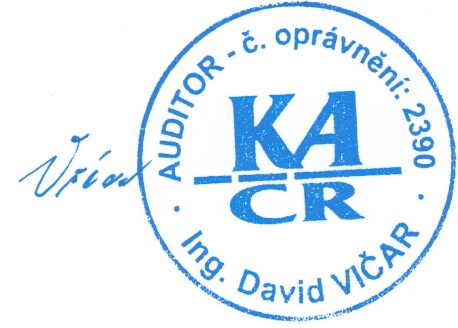 Zpráva vydána dne: 25.4.2018                 ……………………………………………								podpis auditoraZpráva byla předána a projednána se statutárním orgánem  dne 25.4.2018_______________________                                          podpis stat.zástupce				      	Přílohy zprávy o výsledku přezkoumání hospodaření:Příloha APříklad - Přehled právních předpisů, s nimiž auditor u přezkoumávaného hospodaření ověřil souladPři provádění přezkoumání hospodaření auditor posuzuje soulad nejméně hospodaření  s následujícími právními předpisy popř. jejich vybranými ustanoveními: zákonem č. 420/2004 Sb., o přezkoumávání hospodaření územních samosprávných celků a dobrovolných svazků obcí, ve znění pozdějších předpisů,vyhláškou č. 449/2009 Sb., o způsobu, termínech a rozsahu údajů předkládaných pro hodnocení plnění státního rozpočtu, rozpočtů státních fondů, rozpočtů územních samosprávných celků, rozpočtů dobrovolných svazků obcí a rozpočtů Regionálních rad regionů soudržnosti, ve znění pozdějších předpisů, která provádí některá ustanovení zákona č. 218/2000 Sb., o rozpočtových pravidlech a o změně některých souvisejících zákonů (rozpočtová pravidla), ve znění pozdějších předpisů,zákonem č. 250/200 Sb., o rozpočtových pravidlech územních rozpočtů, ve znění pozdějších předpisů, a souvisejícími prováděcími právními předpisy:vyhláškou č. 323/2002 Sb., o rozpočtové skladbě, ve znění pozdějších předpisů,zákonem č. 563/1991 Sb., o účetnictví, ve znění pozdějších předpisů, a souvisejícími prováděcími právními předpisy:vyhláškou č. 410/2009 Sb., kterou se provádějí některá ustanovení zákona č. 563/1991 Sb., o účetnictví, ve znění pozdějších předpisů, pro některé vybrané účetní jednotky,vyhláškou č. 383/2009 Sb., o účetních záznamech v technické formě vybraných účetních jednotek a jejich předávání do centrálního systému účetních informací státu a o požadavcích na technické a smíšené formy účetních záznamů (technická vyhláška o účetních záznamech),českými účetními standardy pro některé vybrané účetní jednotky, které vedou účetnictví podle vyhlášky č. 410/2009 Sb.,zákonem č. 128/2000 Sb., o obcích, ve znění pozdějších předpisů, ve znění pozdějších předpisů, nebo zákonem č. 131/2000 Sb., o hlavním městě Praze, ve znění pozdějších předpisů,zákonem č. 137/2006 Sb., o veřejných zakázkách, ve znění pozdějších předpisů,zákonem č. 243/2000 Sb., o rozpočtovém určení výnosů některých daní územních samosprávným celkům a některým státním fondům (zákon o rozpočtovém určení daní), ve znění pozdějších předpisů, nařízením vlády č. 564/2006 Sb., o platových poměrech zaměstnanců ve veřejných službách a správě, ve znění pozdějších předpisů, provádějící některá ustanovení zákona č. 262/ 2006 Sb., zákoník práce, ve znění pozdějších předpisů.Ukazatelřádektis.Kč%Dlouhodobé pohledávky a0xz toho pohledávky vztahující se k násl.rokub0xKrátkodobé pohledávkyc14xDlouhodobé závazkyd0xz toho závazky vztahující se k násl.rokue0xKrátkodobé závazkyf0xRozpočet (příjmy celkem po konsolidaci)g122xZisk (jen) po zdanění z hosp.činnostih0xPodíl pohledávek na rozpočtu (b+c) / (g+h) x 100ix11,48Podíl závazků na rozpočtu (e+f) / (g+h) x 100jx0,00Zastavený majetek (brutto)k0xMajetek celkem (A.stálá aktiva brutto)l5.649xPodíl zastaveného majetku na celkovém majetku (k / l x 100)mx0,00průměr příjmů za poslední čtyři rokyn228xCelková výše dluhuo0xPoměr dluhu na průměru příjmů za posl.4 rozp.roky (o/n x 100)px0,00Komentář:a) účty  462, 464, 466, 469c) účty 311 až 313, 315 až 317, 335 až 337, 342 až 344, 346,348,361,363,365,367, 377 nettoc) účty 311 až 313, 315 až 317, 335 až 337, 342 až 344, 346,348,361,363,365,367, 377 nettod) účty 451 až 453, 456, 457, 459f) účty 281 až 289, 321,322,325 až 333, 336,337,342 až 345, 347,349,362,363,366,368,378f) účty 281 až 289, 321,322,325 až 333, 336,337,342 až 345, 347,349,362,363,366,368,378k,l) stálá aktiva, brutton) z výkazu Fin 2-12 : příjmy po konsolidaci celkem - skutečnosto) účty 281 až 289, 322,326,362,451, 452, 453, 456, 457Příloha A Přehled právních předpisů, jejichž soulad s přezkoumávaným hospodařením auditor ověřilPříloha DÚčetní závěrka, kterou tvoří rozvaha, výkaz zisku a ztráty, příloha, přehled o peněžních tocích, přehled o změnách vlastního kapitáluPříloha EFinanční výkaz (přehled pro hodnocení plnění rozpočtu územních samosprávných celků a dobrovolných svazků obcí); 